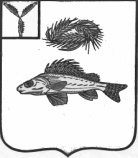 СОВЕТДЕКАБРИСТСКОГО МУНИЦИПАЛЬНОГО ОБРАЗОВАНИЯЕРШОВСКОГО МУНИЦИПАЛЬНОГО РАЙОНАСАРАТОВСКОЙ ОБЛАСТИРЕШЕНИЕот 05.06.2017 г. 									№ 17-54О внесении изменений в и дополнений в решениеСовета Декабристского муниципального образования Ершовского района Саратовскойобласти от 12 ноября 2010 года № 33-110«О земельном налоге на территорииДекабристского муниципального образования»	В соответствии с Федеральным законом от 6 октября 2003 года № 131 «Об общих принципах организации местного самоуправления в Российской Федерации», Налогового кодекса Российской Федерации и п. 2 статьи 3 Устава Декабристского муниципального образования Ершовского муниципального района Саратовской области Совет Декабристского муниципального образованияРЕШИЛ:Внести в решение Совета Декабристского муниципального образования от 12 ноября 2010 года № 33-110 «О земельном налоге на территории Декабристского муниципального образования» (с изменениями от 30.04.2011 г. № 41-134, от 08.09.2012 г. № 15-26, от 18.11.2014 г. № 16-43) следующие изменения:Пункт 6 дополнить словами следующего содержания:«- организации – инвесторы, заключившие специальный инвестиционный контракт (далее – СПИК) в отношении земельных участков, представленных им для непосредственной реализации и являющихся стороной СПИК, освободить от налогообложения на весь срок действия СПИК.»Настоящее решение вступает в силу со дня его официального опубликования и распространяется на правоотношения, возникшие с 01.01.2018 г.Контроль за исполнением настоящего решения оставляю за собой.Глава Декабристскогомуниципального образования					М.А. Полещук